Отчет о профориентационной работе МБОУ гимназии №33 за 2017-2018 уч. годОзнакомление с многообразием профессий (8 классы)ЦЕЛЬ: - Подготовка к осознанному выбору профессии учащихся 8- х классов.Профориентационная  работа с учащимися проводилась в следующих направлениях: проведение информационно работы с родителями и учащимися;стимулирование у учащихся самостоятельного изучения особенностей профессий;изучение профессиональных склонностей ребят;проведение индивидуальных консультаций;Учащиеся принимали участие в общешкольных конкурсах: Конкурс стенгазет «Профессии моего города»Конкурс рисунков «Профессии в моей семье»,Конкурс творческий   работ «Золотые руки», « Мой подарок любимой маме »Участие в недели «Профориетации»В библиотеке гимназии регулярно обновляется  выставка книг о профессиях («Все работы хороши», «Кем быть?»)Проведена встреча с представителями Краснодарского центра занятости населения. С ребятами сотрудники центра провели интересную беседу, показали профориетационную презентацию, мультипликационные фильмы. Для учащихся 8-х проведено компьютерное тестирование, ребята получили рекомендации о предпочтительной  сфере профессиональной деятельности Специалисты Краснодарского центра занятости населения провели для учащихся 8-х классов   информационный классный час.Формирование профессионального самосознания (9-11 классы) ЦЕЛЬ: - формирование готовности учащихся к обоснованному выбору будущей профессии, пути получения дальнейшего образования.- оказание учащимся психологической, педагогической и информационной поддержки в профессиональном выборе, пути дальнейшего образования и выборе будущей профессии.Для достижения  цели совместно работали социальный педагог, библиотекарь, классные руководители и учителя-предметники.Учащиеся посещали и участвовали в различных городских и школьных мероприятиях: ярмарках вакансий, встречах с представителями учебных заведений, посещение городских профориентационных мероприятий.Библиотекарь Песоцкая О.А.  регулярно подбирала литературу для учителей и учащихся в помощь по выбору профессии и профориентационной работе; рекомендовала   учащимся  литературу, помогающую в выборе профессии; организовывала выставки книг о профессиях («Профессия – это важно», «Кем быть?»). Классные руководители информировали о рынке образовательных услуг города, Посещали с классами Краснодарский Центр занятости населения, где проводили компьютерное тестирование ребят.При содействии социального педагога Л.В. Никитиной было трудоустроено 40 учеников с заключением трудового договора. При помощи социального-педагога  Никитиной Л.В. учащиеся 9-10-х классов получили возможность узнать о профессиях, в рамках плана мероприятий, проводимых в гимназии:от 14 июня 2018 г. В рамках профориентационной работы учащиеся  10-х классов посетили ОАО МЖК "Краснодарский", где познакомились  с процессом изготовления майонеза, соусов, горчицыот 4 июня 2018 г. В рамках профориентационной работы учащиеся работающие в трудовом лагере посетили ПАО "Сатурн", где ознакомились  с технологией изготовления солнечных батарей для космической промышленности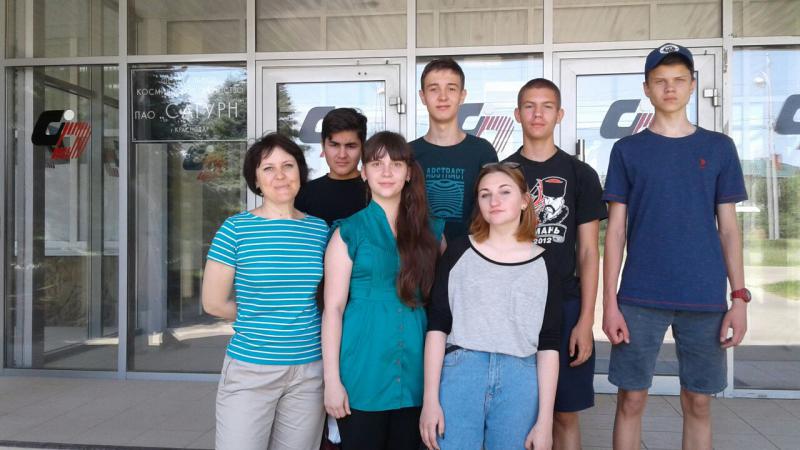 от 18 апреля 2018 г. В рамках профориентационной работы учащиеся 9В класса побывали в  Краснодарской Академии МВД. Ребята познакомились с музеем, прогулялись по территории, посетили занятия спецназаот 31 января 2018 г. В рамках профориентационной работы для учащихся 9-х классов прошла встреча с курсантом Военно-Воздушной Академии им. Н.Е.Жуковского и Ю.А.Гагарина, который рассказал о профессии и истории Академииот 14 ноября 2017 г. В рамках профориентационной работы учащиеся 9-х классов прослушали правила приема в КВВУ им. С.М.Штеменкоот 11 марта 2017 г. В рамках профориентационной работы учащиеся 9Б класса посетили Краснодарское высшее летное училище им Серова от 4 февраля 2017 г. Для 9В класса педагог-психолог Лященко У.В. провела урок профориентации по материалам проекта "Zaсобой в профессию"от 18 января 2017 г. В рамках профориентации выпускных классов  учащиеся 9-х классов посетили Краснодарский машиностроительный колледж и Ресурсный центр подготовки специалистов по металлообработкеот 15 февраля 2018 г. Участие во Всероссийском открытом уроке: Россия, устремленная в будущееТвой проект — 
                                                                                 твоя профессиональная Траектория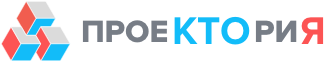 Учащиеся 9-х классов готовили презентации о будущей профессии.Вывод: Работа по профессиональной ориентации оценивается на «удовлетворительно». Учащиеся расширили свои знания о различных профессиях, о путях приобретения профессии, о развитии рынка труда в г. Краснодаре; В дальнейшем необходимо активизировать работу с родителями о выборе профессии ребятами. Необходимо продолжать работу по определению индивидуальных возможностей учащихся.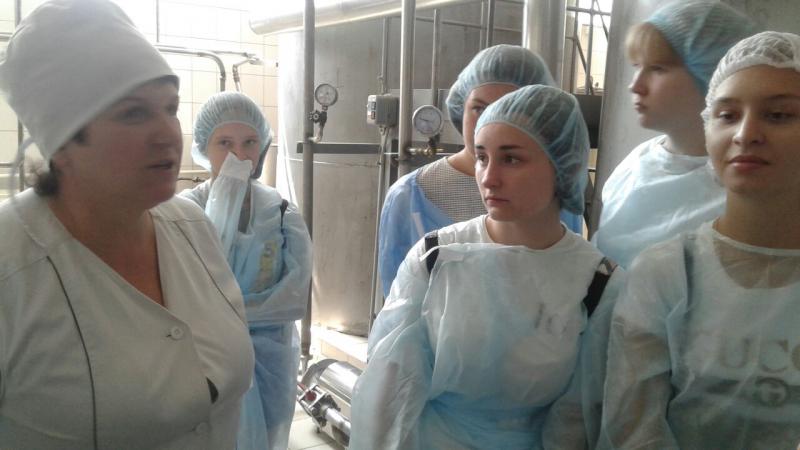 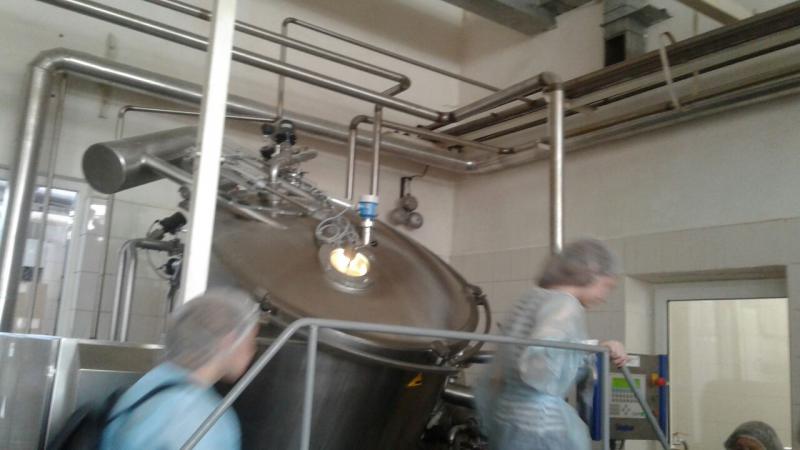 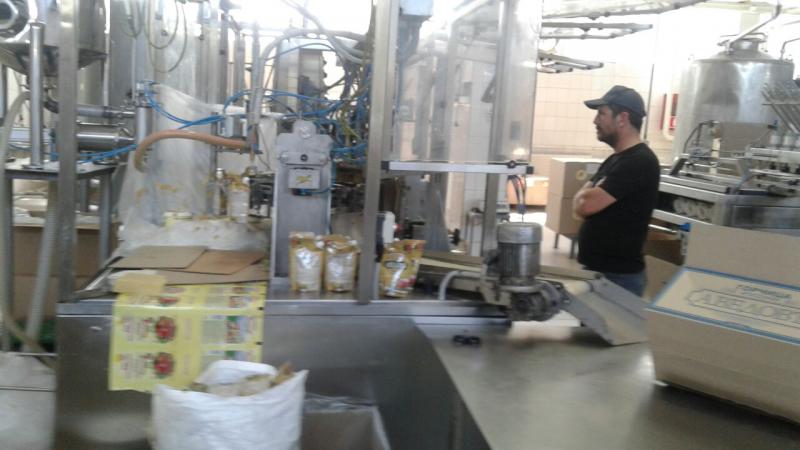 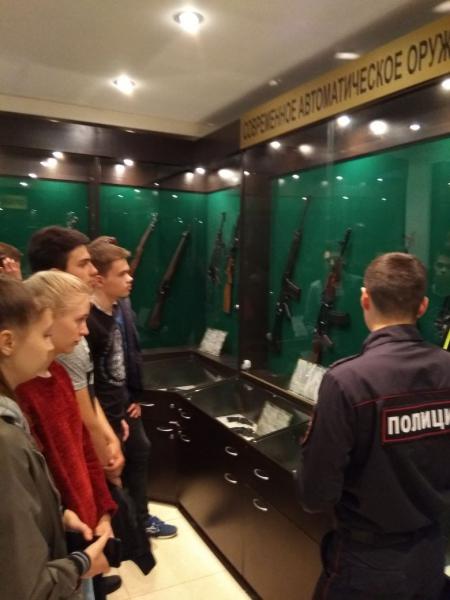 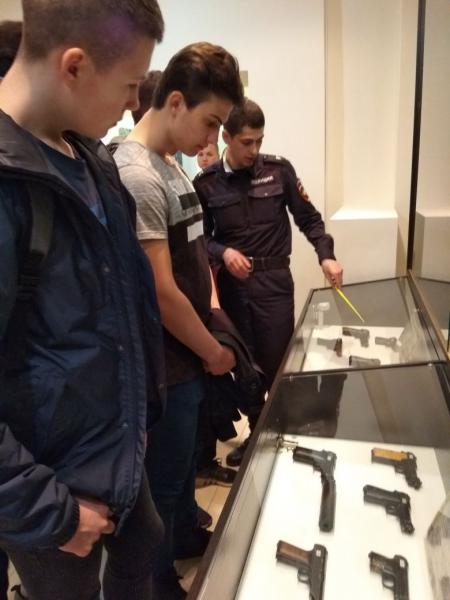 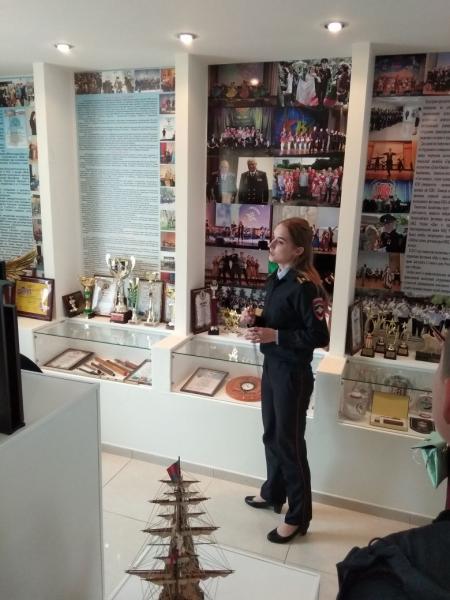 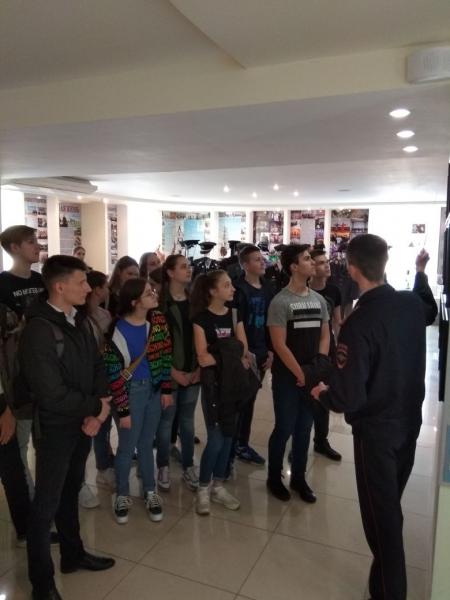 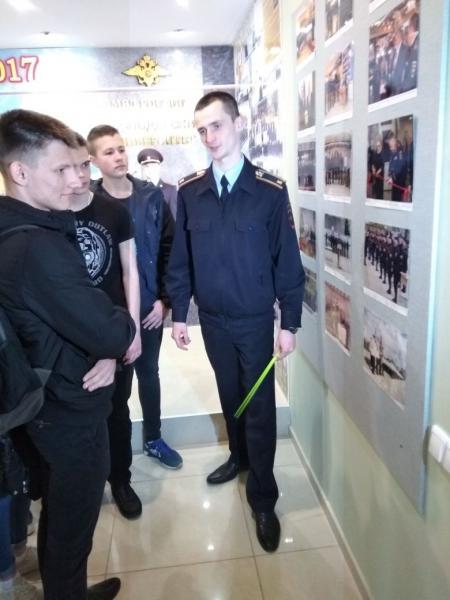 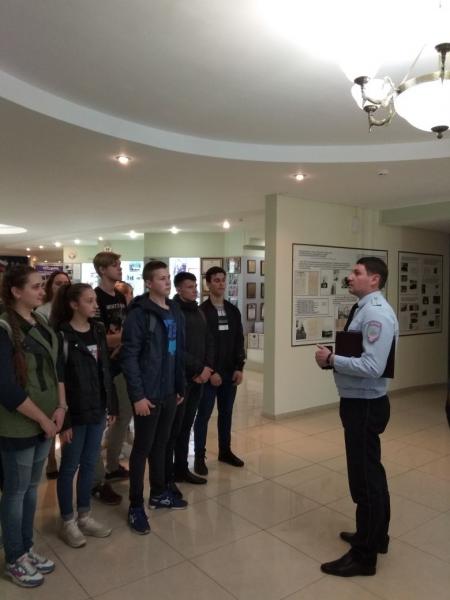 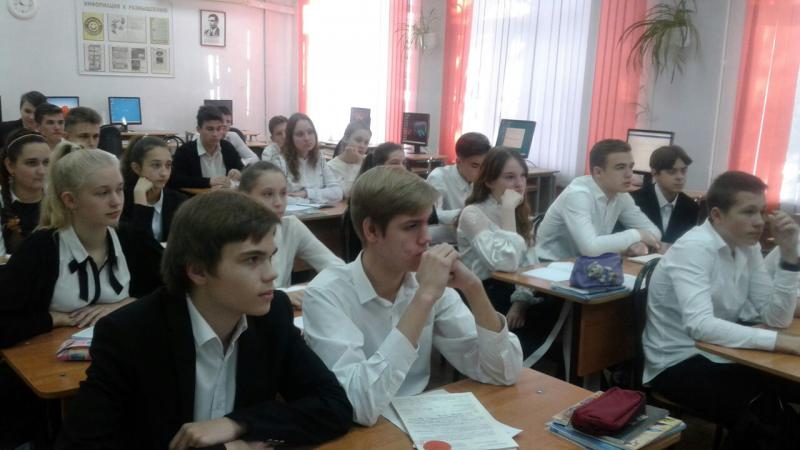 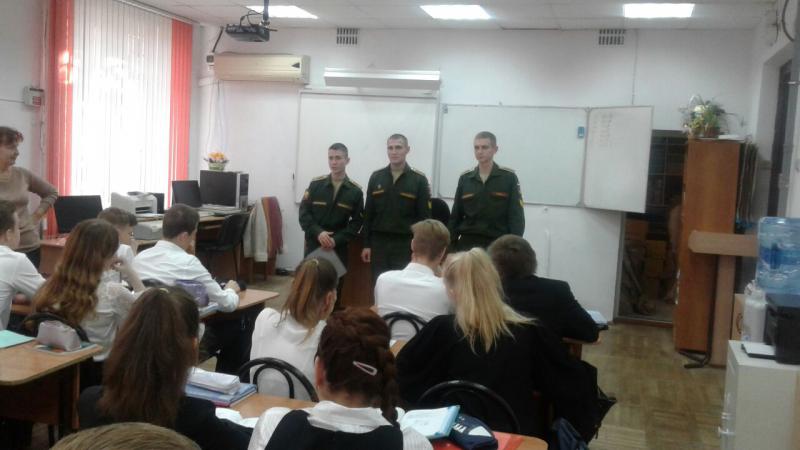 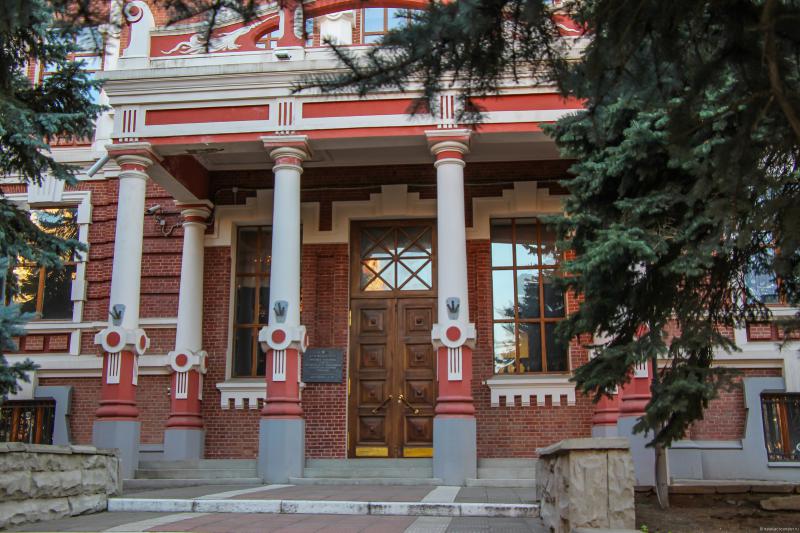 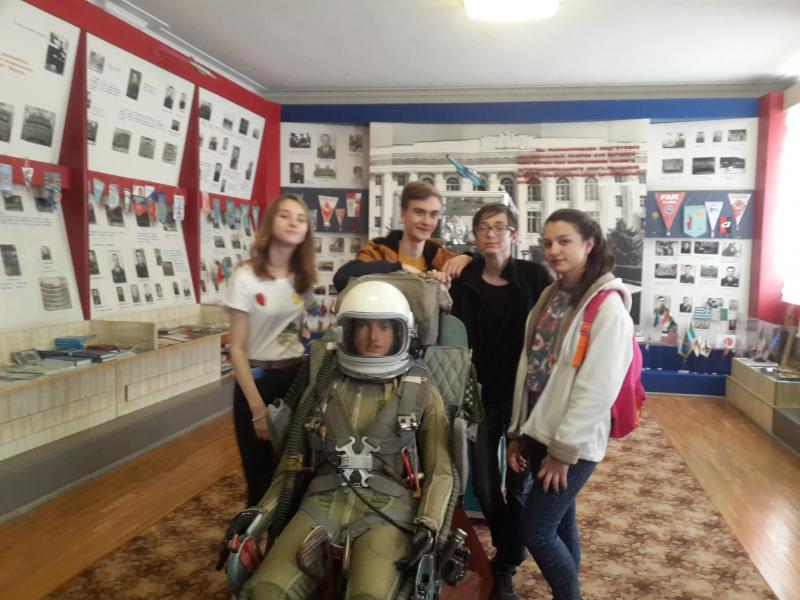 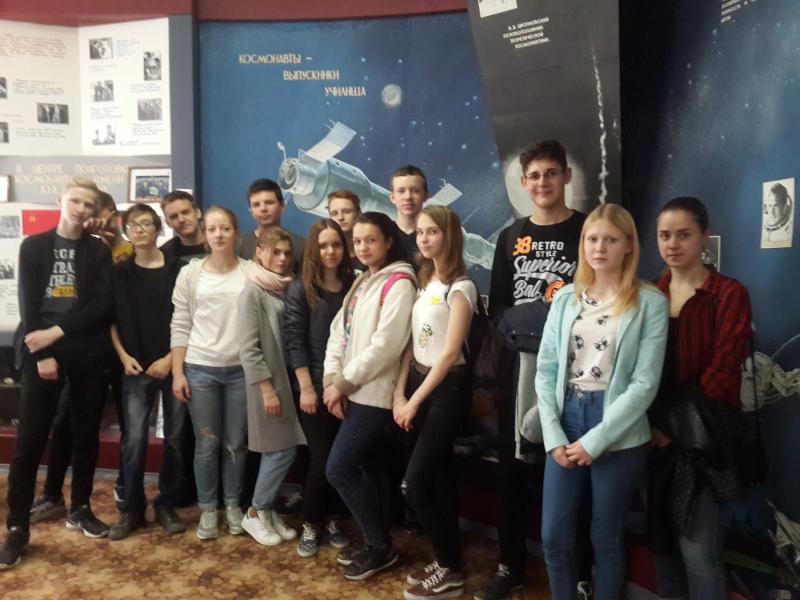 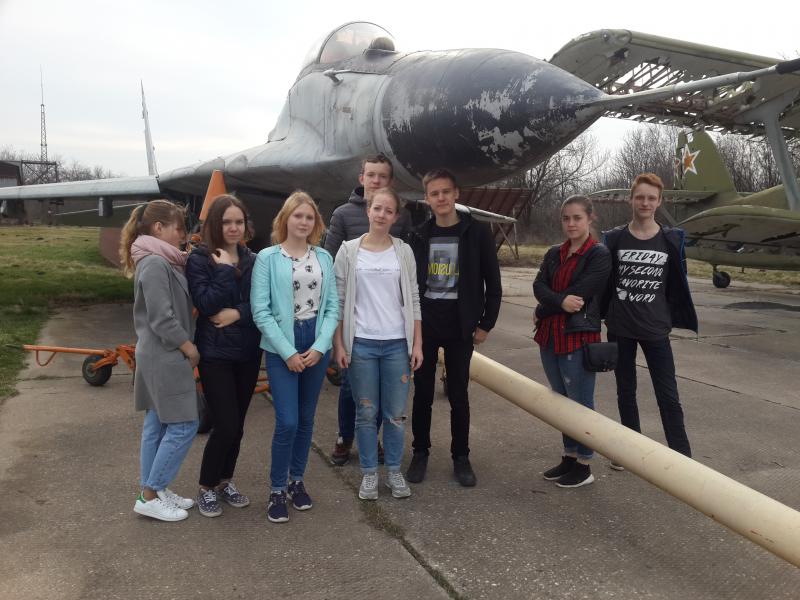 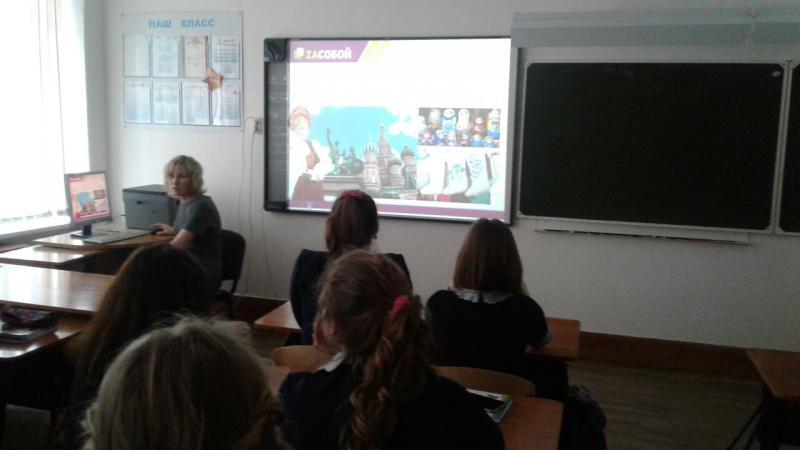 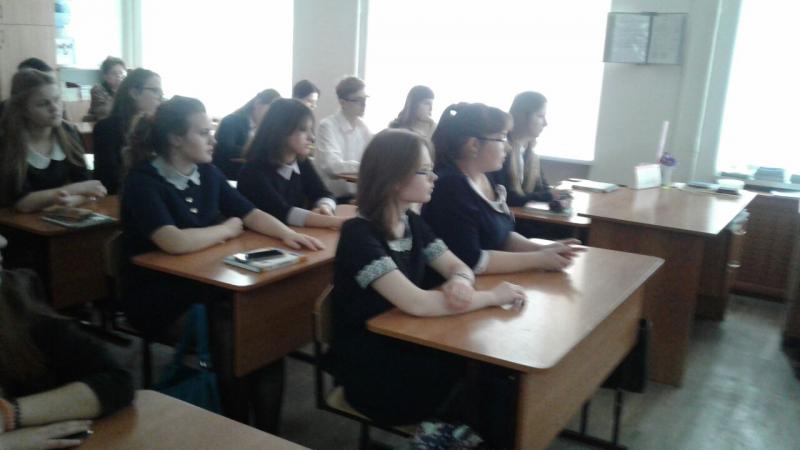 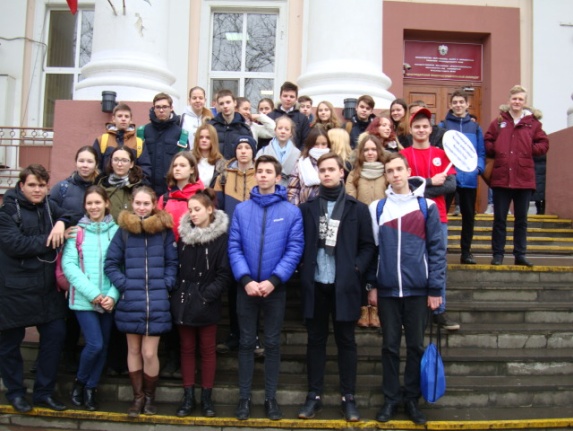 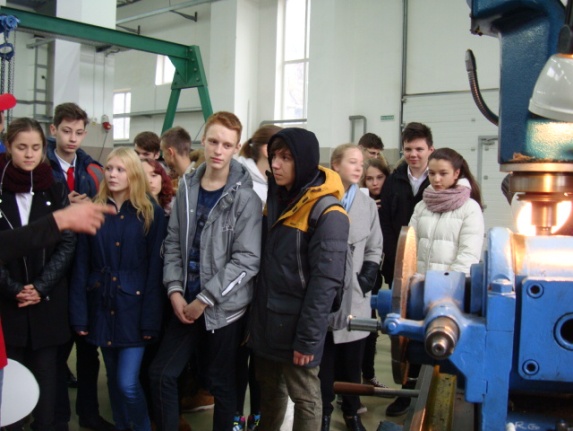 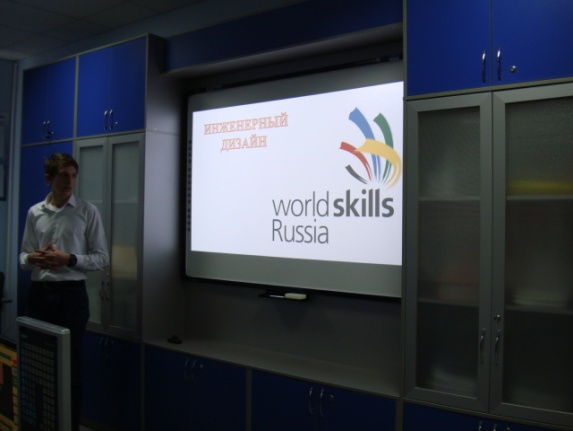 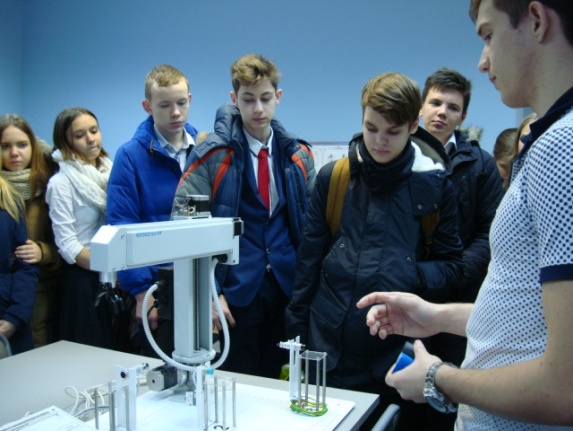 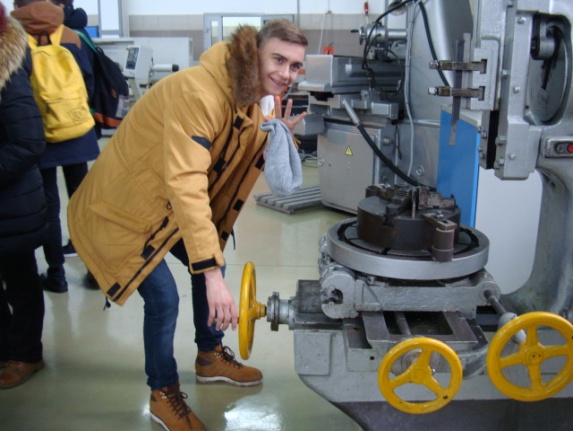 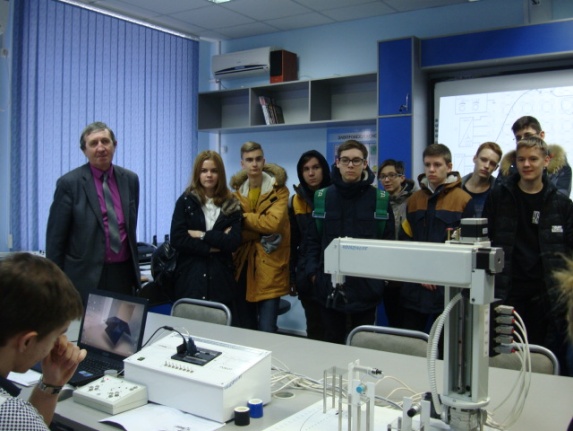 